Speak to your child in the language you know best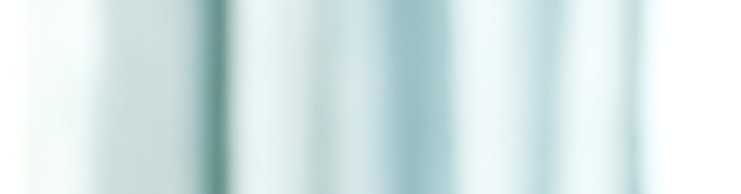 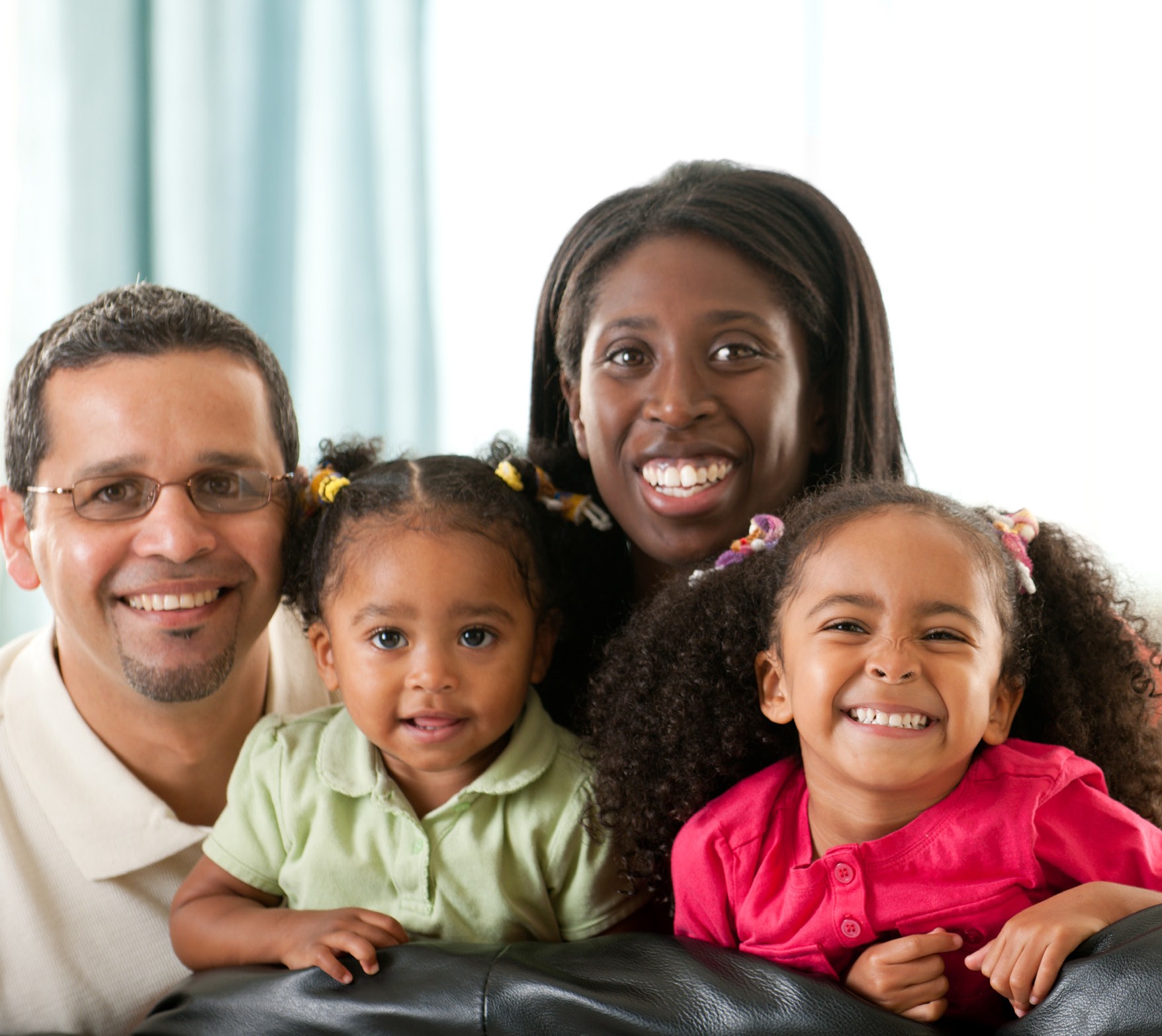 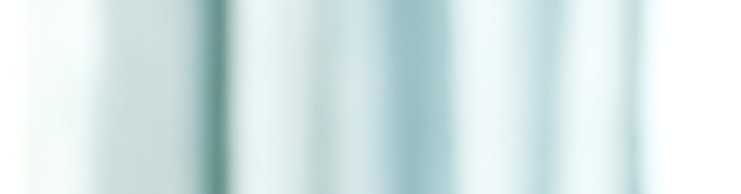 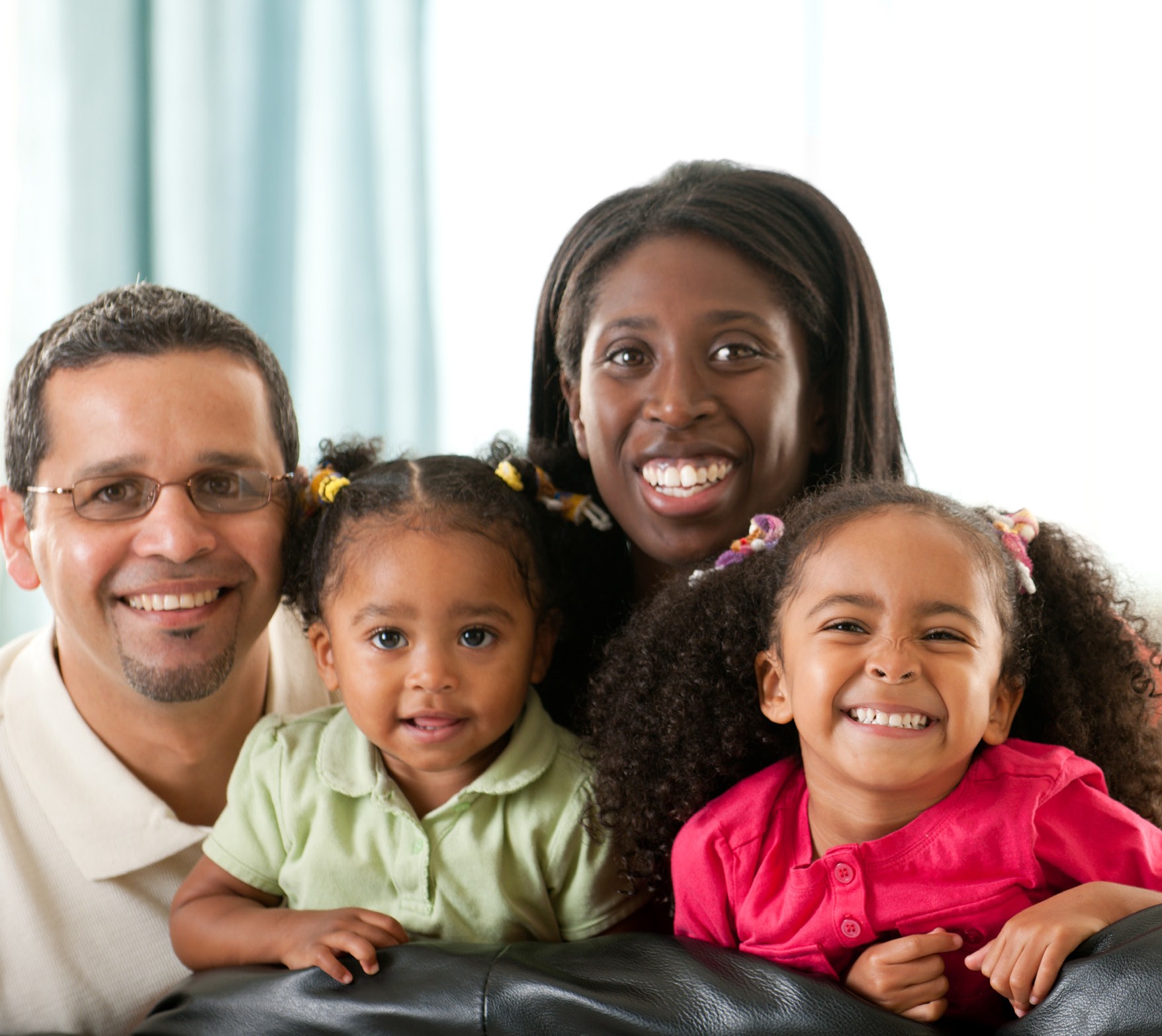 Speaking your home language is the best way to help your child succeedEnglish is important, but it is also important for children to learn their parents’ language. Your child will learn English faster if you speak, read and write with them in the language you know best – your home language.Speaking two or more languages will make your child a better thinker and communicator, giving them advantages at school and in life.For more information visit: www.education.vic.gov.au/languages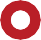 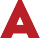 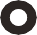 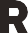 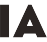 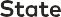 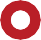 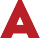 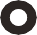 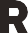 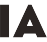 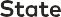 